ESCOLA ________________________________________DATA:_____/_____/_____PROF:______________________________________________TURMA:___________NOME:________________________________________________________1.O que você entende por socialização?__________________________________________________________________________________________________________________________________________________________________________________________________________2.Explique qual é a importância da socialização para um indivíduo?__________________________________________________________________________________________________________________________________________________________________________________________________________3.Explique como e quando ocorre o processo de socialização de um indivíduo? Esse processo é efêmero?__________________________________________________________________________________________________________________________________________________________________________________________________________4.Explique baseando-se nas imagens abaixo como o processo de socialização se alterou ao longo do tempo.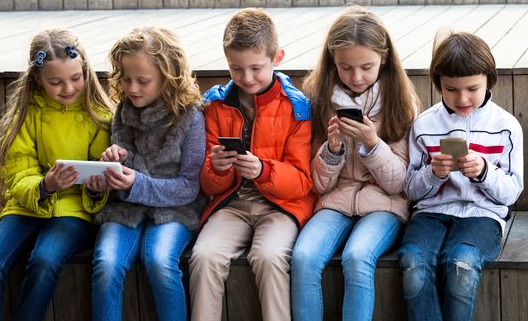 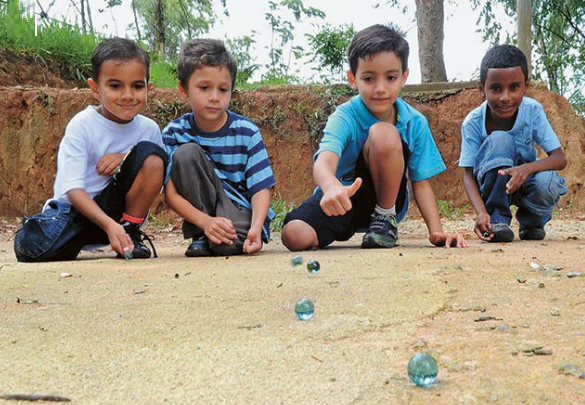 ____________________________________________________________________________________________________________________________________________________________________________________________________________________________________________________________________________________________________________________________________________________________________________________________________________________5. Ouça a música Problema Social do cantor Seu Jorge: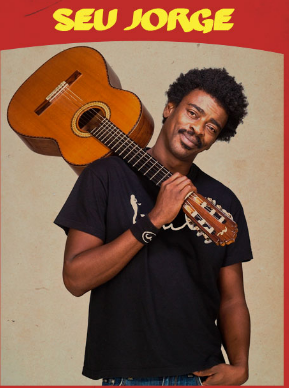 Após ouvir a canção responda:a.Questões sociais como as retratadas na canção acima,  influencia no comportamento dos indivíduos? __________________________________________________________________________________________________________________________________________________________________________________________________________b.Explique a distância social existente entre a burguesia e a personagem da canção?_________________________________________________________________________________________________________________________________________________________________________________________________________________________________________________________________________________________________________________________________________________